                                   Учениците нямат домашна работа  Ваканция- от 18.12.2017 до 07.01.2018 включително.Учебните занятия се подновяват на 08.01.2018 година.                                    Весели празници     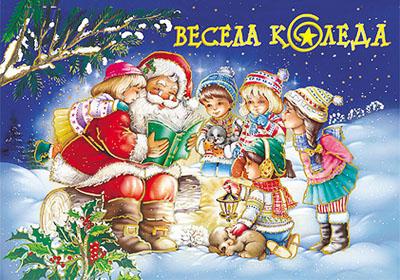 